附件4襄阳市第四中学体育部位置地图具体地址：襄阳市襄城区运动路91号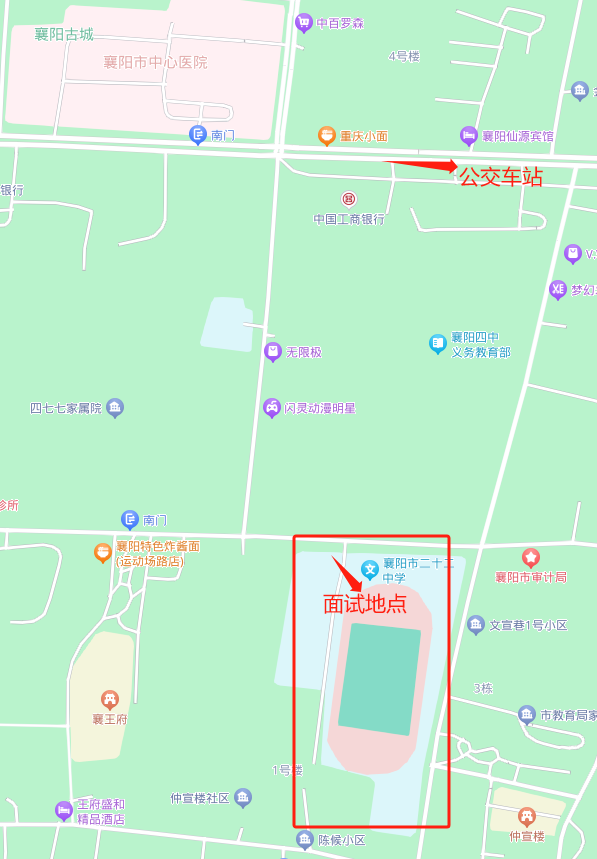 